School of Food Industry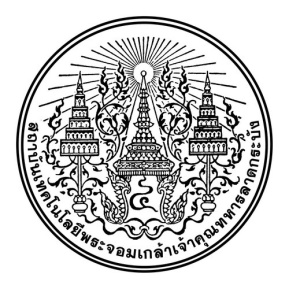 King Mongkut's Institute of Technology Ladkrabang---------------------------------------------------------------Form for Publication of articles for GraduationTo Dean of the School of Food Industry             Attachment: Published works             Name (Mr. / Mrs. / Miss) .......................................................................................................................................................Student ID ............................................. Program (Ph.D. / M.Sc.)........................................................................................I would like to submit the academic publication for graduation which has already been considered by the Academic Council According to the announcement of the School of Food Industry, King Mongkut's Institute of Technology Ladkrabang. The subject is the list of academic journals, academic conference reports and the ways to use as follows;              Name (Conference) ..................................................................................................................................................................................................................................................................................................................................................                            Organized by ...................................................................................................................................Article title published (Thai) ..................................................................................................................................................................................................................................................................................................................................................(English) .............................................................................................................................................................................................................................................................................................................................................................................Type of academic presentations	  National 	  International                           In ISI Base       In SCOPUS Base           In SJR Base        In TCI Base                                             According to the announcement of the list of journals and academic conference reports, School of Food Industry.              Name (Conference).............................................................................................................................................................................................. .................................................. .................................................   Organized by ................................................ .................................................. ..............................Type of academic presentations	  National 	  International                           In ISI Base       In SCOPUS Base           In SJR Base        In TCI Base                                             According to the announcement of the list of journals and academic conference reports, School of Food Industry.Article title published (Thai) .................................................................................................................................................................................................................................................................................................................................................. (English) ...........................................................................................................................................................................................................................................................................................................................................................................Name of journal ....................................................................................................................................................................Article title published (Thai) .................................................................................................................................................................................................................................................................................................................................................. (English) ...........................................................................................................................................................................................................................................................................................................................................................................Type of article source In ISI Base       In SCOPUS Base           In SJR Base        In TCI Base                                             According to the announcement of the list of journals and academic conference reports, School of Food Industry.Please kindly consider the request.Signature ...................................................... Owner                                                                                  (................................................................................)- 2 -A certificate from thesis advisor ………………………………………………………………………. Signature.........................................................................       (..............................................................................)For graduate study officer ………………………………………………………………………. Signature.......................................................................                  (…………………………………..)Deputy Dean for Graduate Study’s comment ………………………………………………………………………. Signature........................................................................                  (……………………………………..)Dean' s comment ………………………………………………………………………. Signature.......................................................................            (………………………………………)